الثانوية التأهيلية الجديدة تافراوتالأستاذ: المختار الورديفرض محـــــــــروس رقـــــــــم 3 الــــــــدورة الاولىالمستوى: الأولى باك علوم تجريبيةالمادة: فيزياء- كيمياءمدة الإنجاز: ساعتانالتاريخ:  19/01/2010ملحوظة: يؤخد بعين الاعتبار تنظيم ورقة التحريريجب أن تعطي العلاقة الحرفية قبل التطبيق العددياستعمال رقمين معبرين في التطبيقات العدديةملحوظة: يؤخد بعين الاعتبار تنظيم ورقة التحريريجب أن تعطي العلاقة الحرفية قبل التطبيق العددياستعمال رقمين معبرين في التطبيقات العدديةملحوظة: يؤخد بعين الاعتبار تنظيم ورقة التحريريجب أن تعطي العلاقة الحرفية قبل التطبيق العددياستعمال رقمين معبرين في التطبيقات العددية	الكيميــــــاء: (7 نقط)	الكيميــــــاء: (7 نقط)نعتبر المحلول اﻹلكتروليتي لنثرات المغنزيوم  دو تركيز .I - نريد تحديد التركيز بواسطة منحنى التدريج أسفله. لدلك تم قياس المواصلة G لهذا المحلول بخلية تابثتها .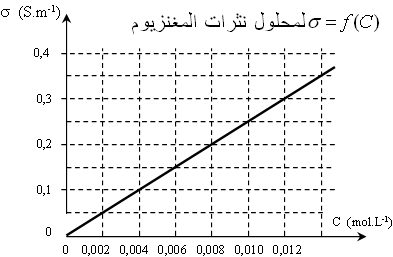 نعطي:.1- حدد موصلية هذا المحلول.2- استنتج مبيانيا تركيز المحلول ب  و .3- علما أن . حدد قيمة الموصلية المولية الأيونية لأيون .4- حدد تعبير المعامل الموجه لمنحنى التدريج بدلالة و . II-  نقوم بإضافة إلى  المحلول السابق  حجما من الماء 1- ما هي القيمة التي يشير إليها جهاز قياس المواصلة؛2- أعطى جهاز الفولطمتر توترا فعالا قيمته  . أحسب شدة التيار المارة الدارة.الفيزيــــــاء: (13 نقطة )الفيزيــــــاء: (13 نقطة )التمرين الأول (7 ن)نعتبر الدارة الممثلة جانبه، حيث E=20V ،E'= 16 V، R=200  و  r' =10.	1- ما هي قيمة التوتر UAB ؟	2- أحسب شدات التيار  ، و .3- أحسب القدرة الممنوحة من المولد.4- أحسب القدرة المكتسبة من طرف المستقبل.5- أحسب القدرة الممنوحة من طرف المستقبل.6- أحسب مردود المحرك.7-أحسب القدرة المبددة في المحرك.التمرين الثاني (6 ن)تتكون الدارة الكهربائية أسفله من: *مولد كهربائي قوته الكهرمحركة E=12V ومقاومته الداخلية r=4Ω * محرك كهربائي قوته الكهرمحركة المضادة E’=3V ومقاومته الداخلية r’=2Ω 	*موصل أومي  مقاومته R *جهاز أمبيرمتر يشير إلى القيمة I=0,5A 1- أحسب القدرة الكهربائية التي يمنحها المولد لباقي الدارة 2- أحسب القدرة الكهربائية  المكتسبة من طرف المحرك .إلى أي نوع من القدرات تتحول 3- بين أن:، أحسبها.4- ماهي القدرة الحرارية الضائعة بمفعول جول في الدارة5- حدد مردود المستقبل. 6- هل مبدأ انحفاظ الطاقة يتحقق.اللهم لا فرج إلا فرجك ففرج عنا كل شدة و كربة يا من بيده مفاتيح الفرج و كفنا شر من يريد ضرنا وحزننا من إنس وجان وحاسد و ادفعه عنا بيدك القوية إنك على كل شيء قدير.